O aluno deverá realizar a atividade em um computador/laptop ou no celular, salvar as respostas na atividade com seu NOME e NÚMERO de chamada, e quando for solicitado, enviar ao Colégio ou ao Professor. Caso o aluno prefira, poderá imprimir a atividade e completá-la à lapis ou caneta.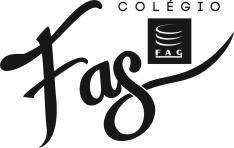 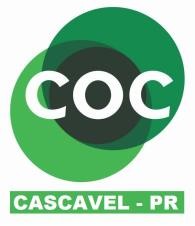 Resolva as questões. Para as questões de assinalar, basta sublinhar ou mudar a cor da resposta correta!1. FAEF Choose the best alternative to complete the sentence:A: Is there anything worth _______________ on channel 5?B: I think there’s a documentary about whales. Do you mind if I _______________ it?a) watch – watching b) see – seeing c) look – lookedd) watching – watche) watch – watchingPara a questão 2, assinale V (verdadeiro) ou F (falso):2. Unicap-PE — We will miss the train, _______________ we?(    ) do (    ) are (    ) aren’t(    ) would(    ) wouldn’t3. UFV-MG Match the question words with the appropriate sentences. All question words must be used.a) Where 	b) How 	c) Which 	d) What 	e) Why 	f) Who(    ) _______________ do you prefer: fish or meat?(    ) _______________ didn’t they call the police?(    ) _______________ are we going to help her?(    ) _______________ should I spend my Christmas vacation?(    ) _______________ will win the next Nobel Prize for literature?(    ) _______________ was he doing when the lights went off?Para as questões 4 a 6, assinale V (verdadeiro) ou F (falso):4. U. Católica de Brasília-DF(    ) “I can’t understand why Peter is late to work almost every day.”“He wouldn’t be if he got up an hour earlier.”(    ) “Susan can’t find her jacket.”Is this pink one of hers?”(    ) “Michael traveled all the way from New York this morning.”“What time did he arrive here?”(    ) “Has Bruce finished writing that e-mail?”“No, and he should finished one hour ago.”(    ) “Where was Robert all day?”“He was at the library.”5. U. Católica de Brasília-DF(    ) “Where’s the Plaza Hotel?”“It’s at Fifth Avenue.”(    ) “Is there a computer in Janet’s room?”No, there isn’t. She doesn’t have a computer.(    ) “May I help you?”“Yes, please. I’d like two can of peas.(    ) “Does Paul have a motorcycle?”No, and he doesn’t have a bicycle either.(    ) “Does Julia go to bed early?”“Yes, she goes to bed always early.”6. U. Católica de Brasília-DF(    ) The mountain ranges of the world are home to all kinds of wildlife.(    ) Four centuries ago, in Europe, kings and queens made all the laws and taxes they collected.(    ) Charlemagne could hardly read or write, yet he built up a vast empire.(    ) In 1983, the fossilized claw and bones which is a dinosaur were found in Surrey,England.(    ) Unlike most lizards, which run on four legs, the crested water dragon can run on two legs if threatened, allowing for greater speed.7. MED.Itajubá-MG Uma das alternativas apresenta somente verbos irregulares. Marque-a.a) Bear – catch – feed – fight – riseb) Clatter – feed – evoke – put – rangec) Range – throw – watch – evoke – clatterd) Evoke – spread – curry – clatter – leavee) Fight – feed – celebrate – leave – bear8. Fundeg Tom’s father _______________ him how to drive when he was 17.a) bought b) caught c) spentd) taughte) got9. Fundeg Tony — Tell me, Leila, why is it important to save the rainforests?Leila — There are a number of reasons. One is that many plants, which could be useful in medicine _______________ in the rainforests. Researchers _______________ to discover their secrets before they are destroyed.a) grow / are trying b) grows / are trying c) is growing / triesd) are growing / is tryinge) grows / is trying10. Fundeg — How was your entrance examination?— Not bad. It was _______________ than I’d expected.— So, you’ve passed?— Yes, I have.— Congratulations! That’s _______________ news I’ve heard for ages.a) easier / the best b) the easiest / better c) easier / betterd) the easiest / the beste) more easy / better